Załącznik przedstawiający wybrane efekty konkursów, akcji, projektów: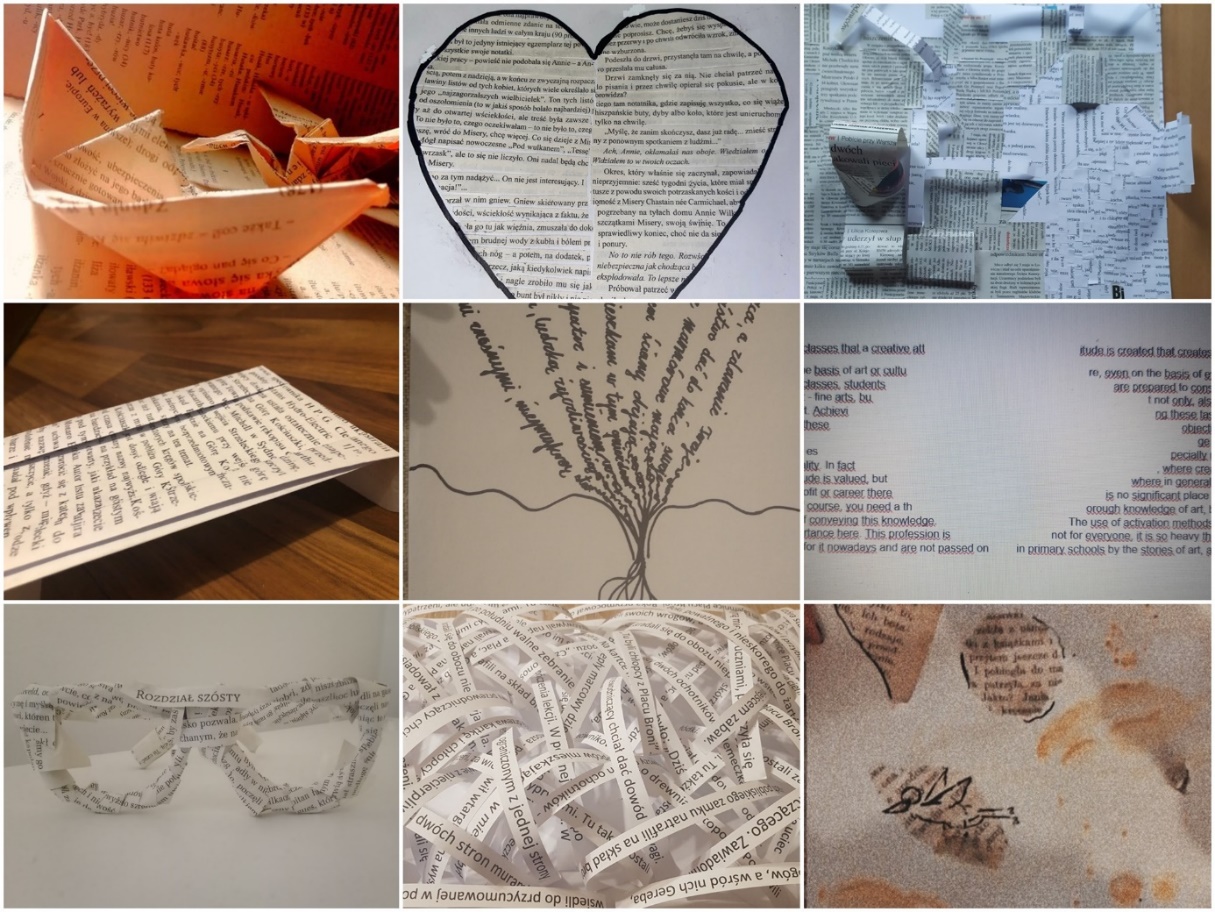 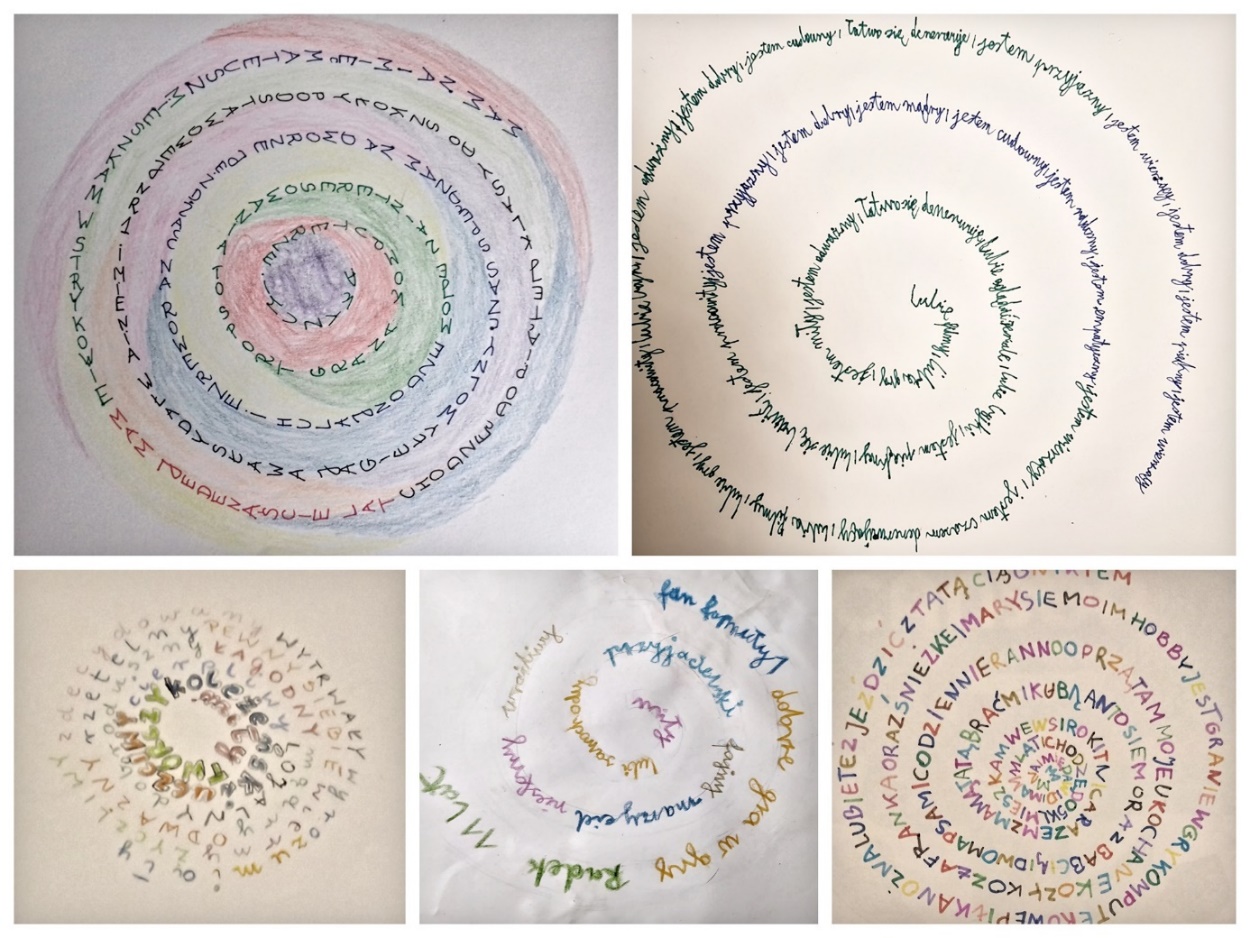 „Poezja wizualna”ooooooLego Książka (Makieta przedstawiająca przygodę z książki „Przygody Tomka Sawyera”).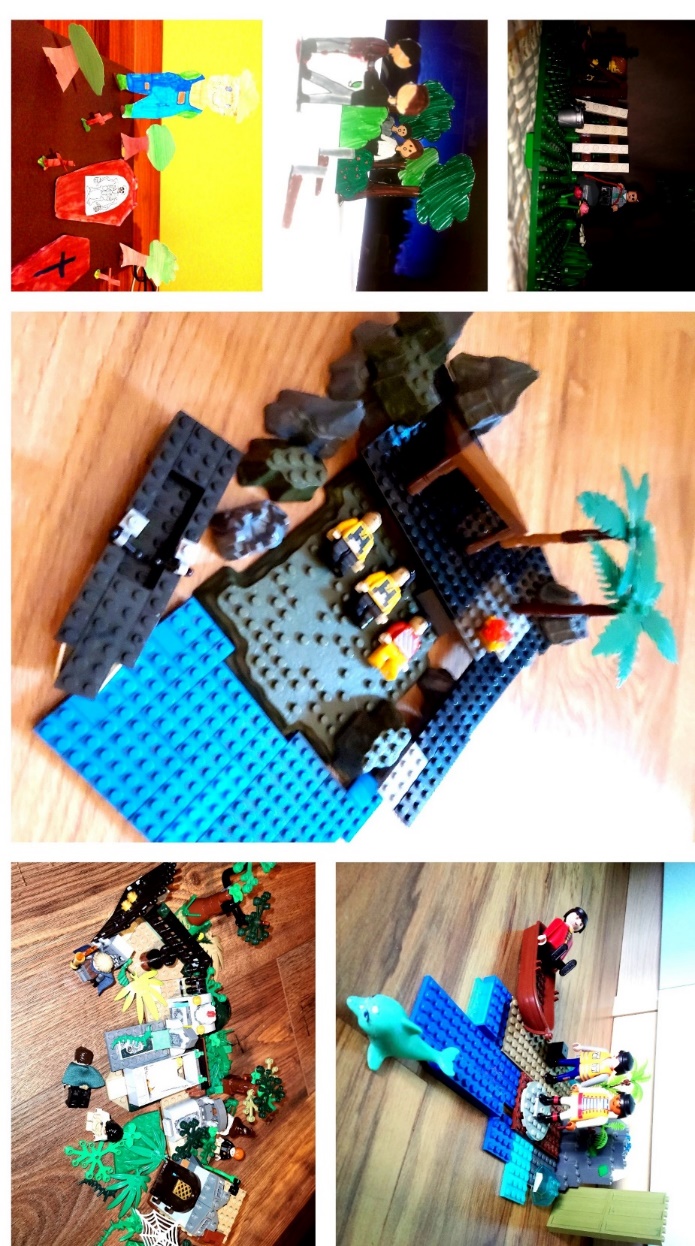 „Dom dla słów”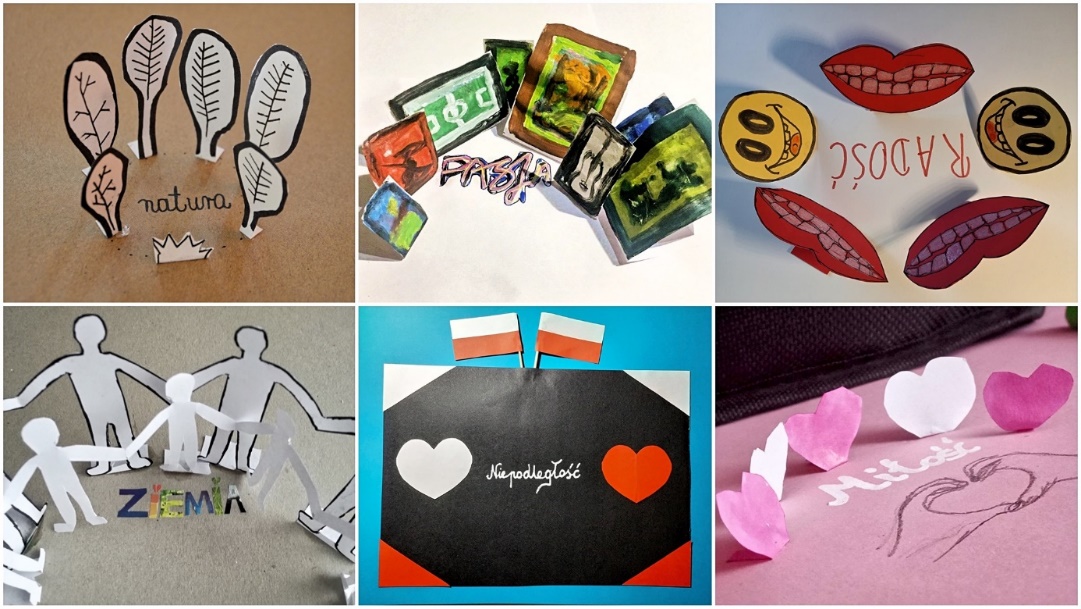 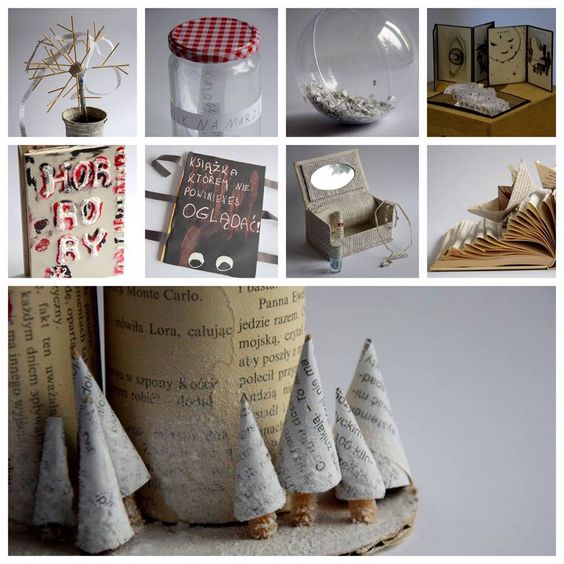 „Księgi natury”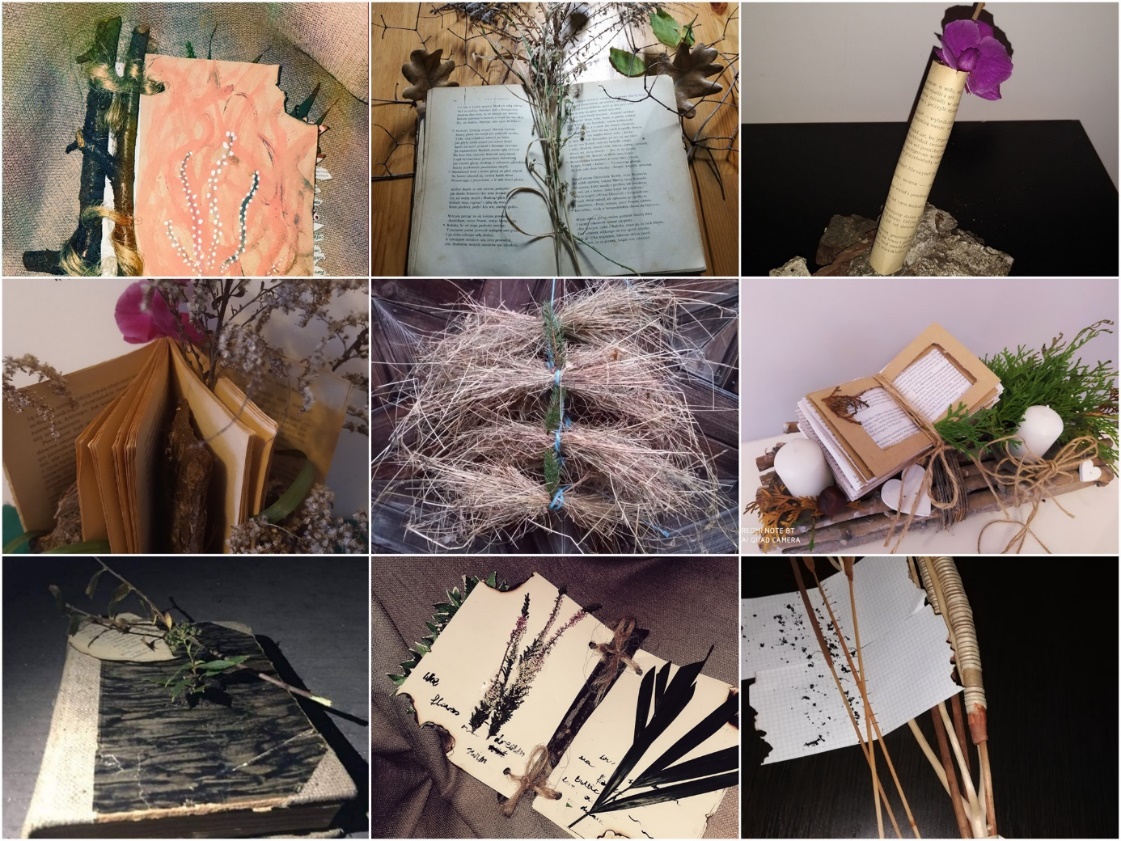 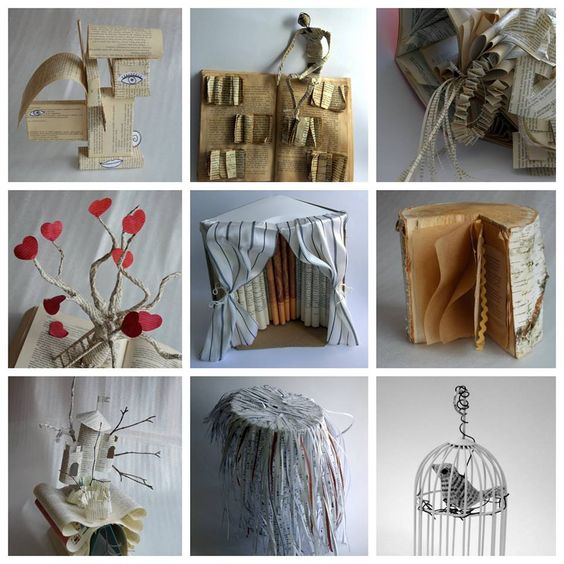 „Księga nastroju”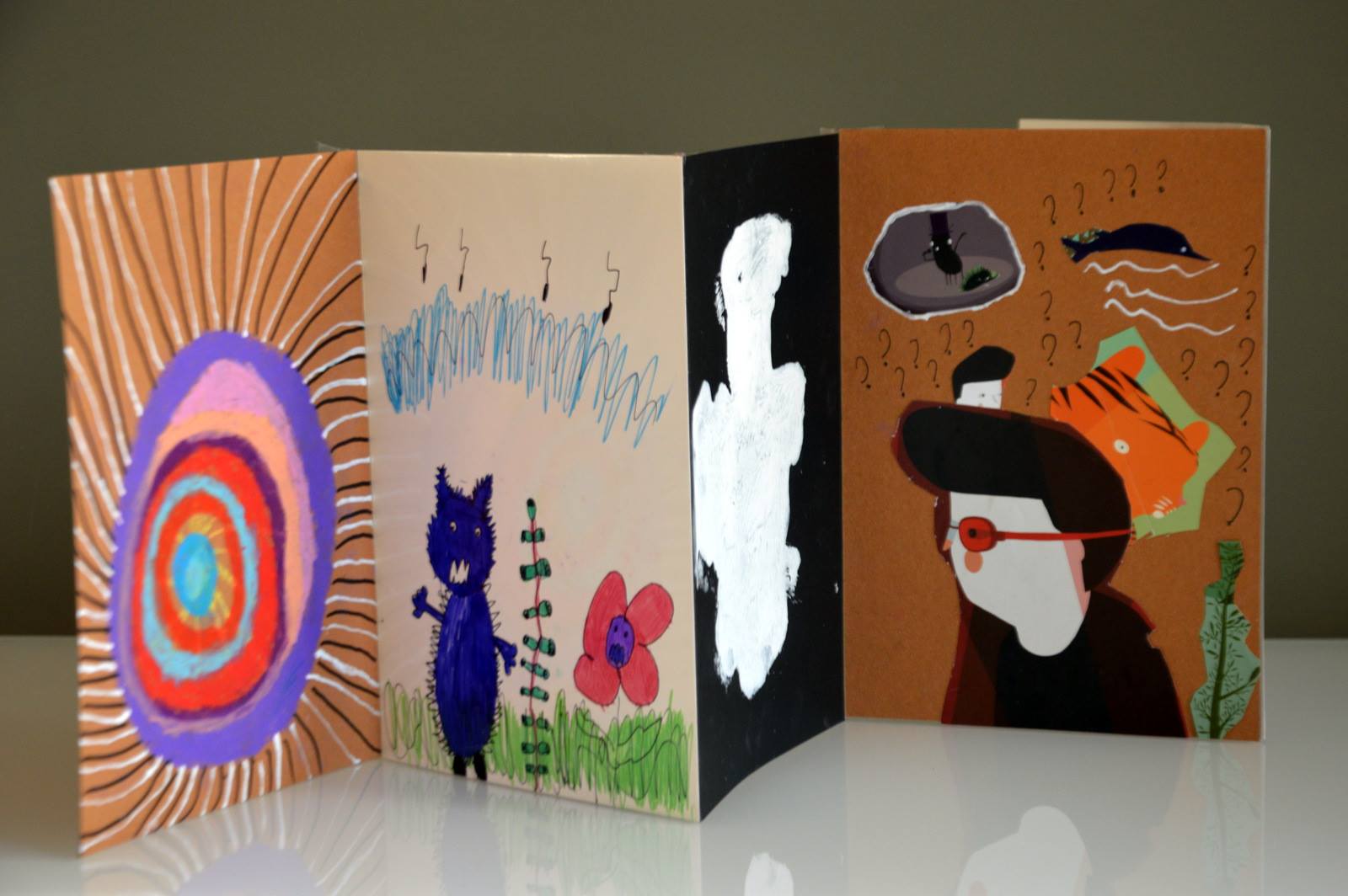 Projekt edukacyjny „Pan Tadeusz” na różne sposoby.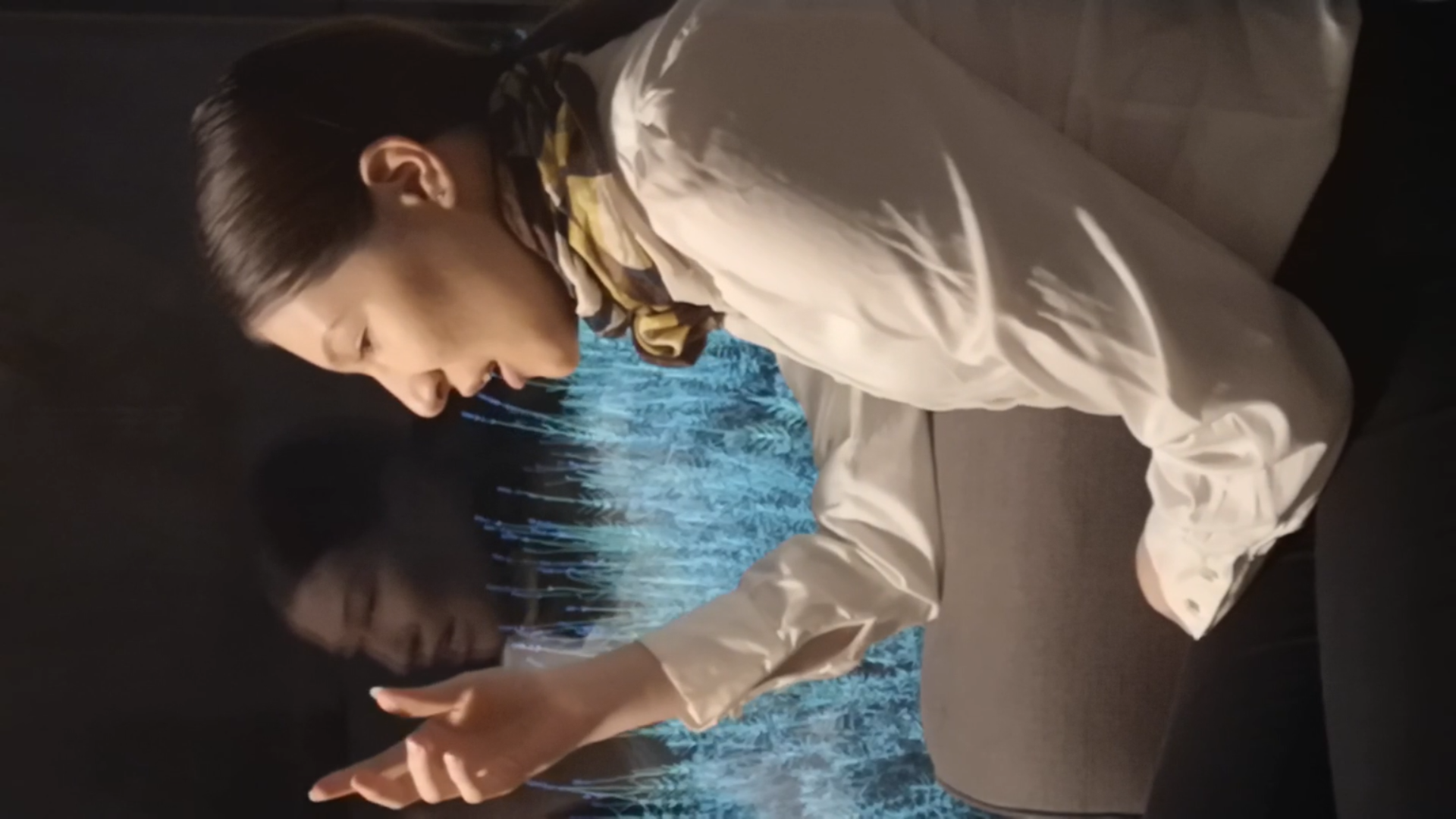 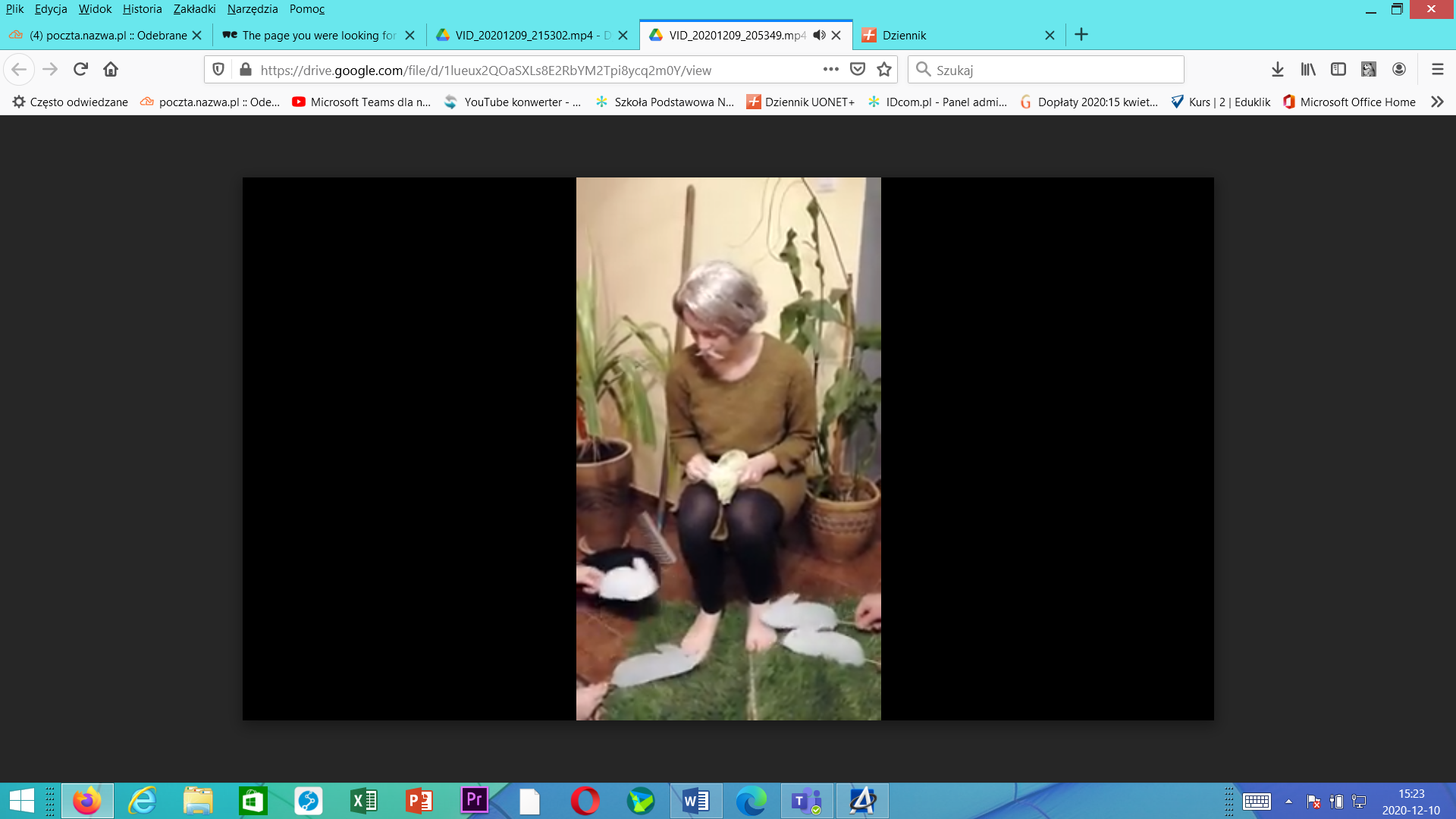 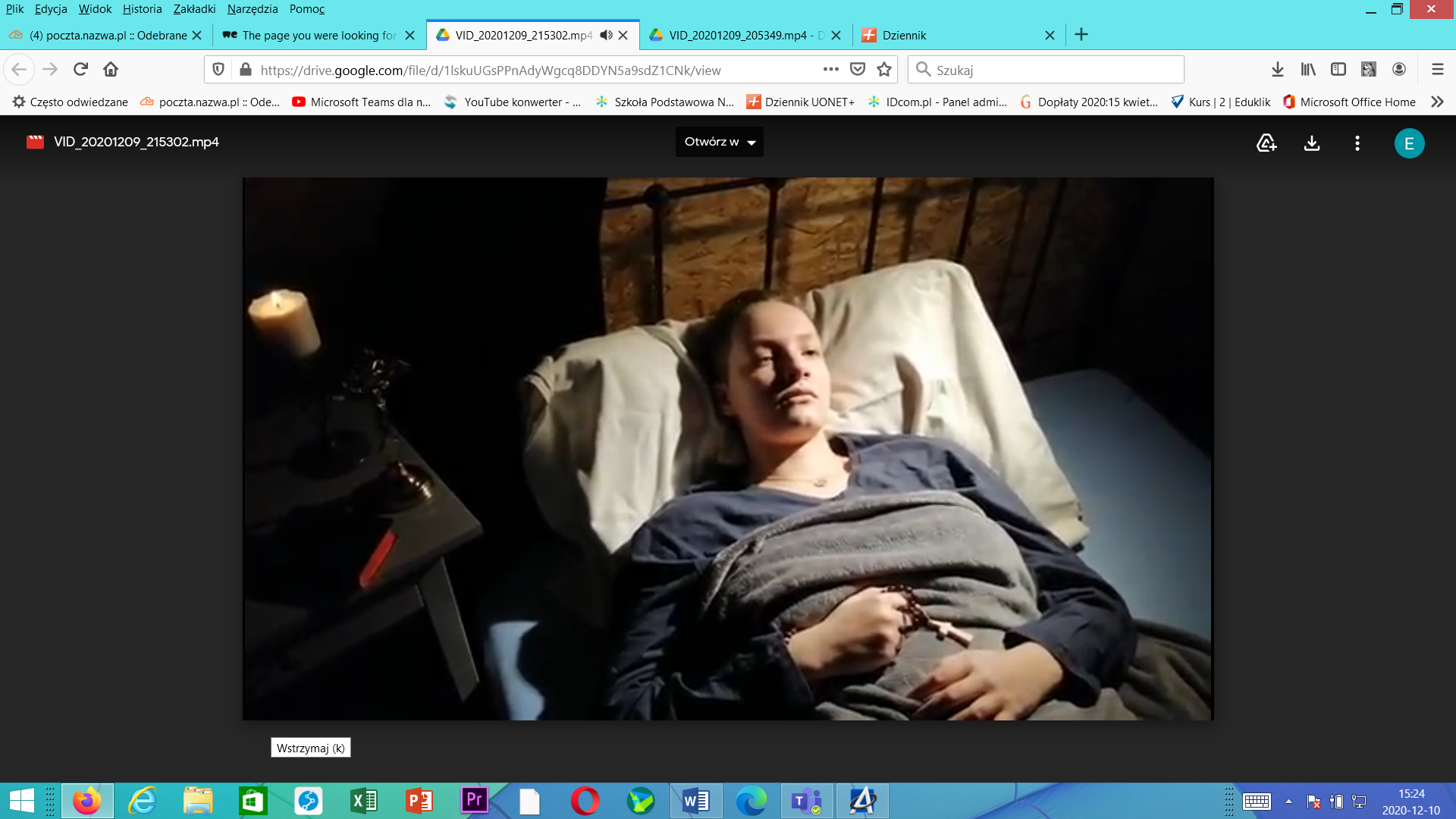 „Pomnik książki”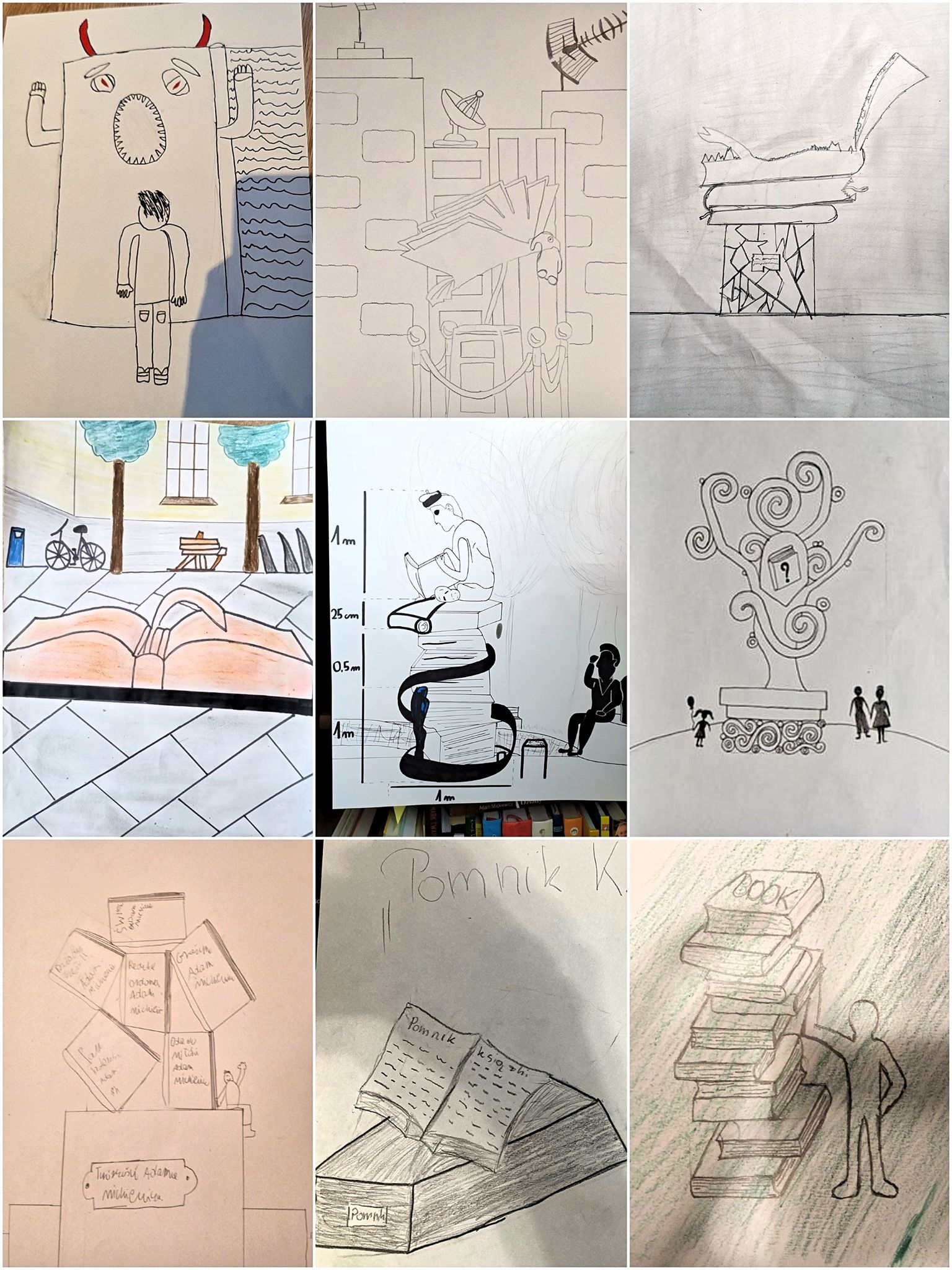 „Spacerownik osobisty”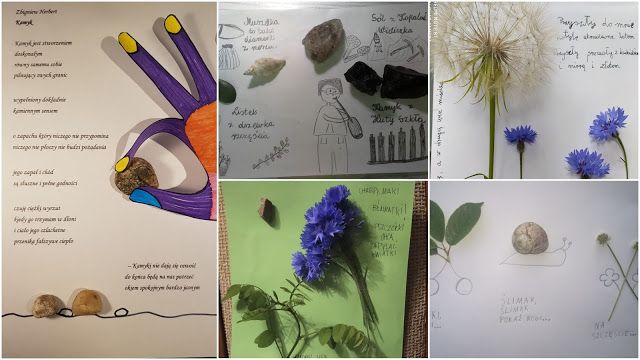 „Podróż do krainy wyobraźni”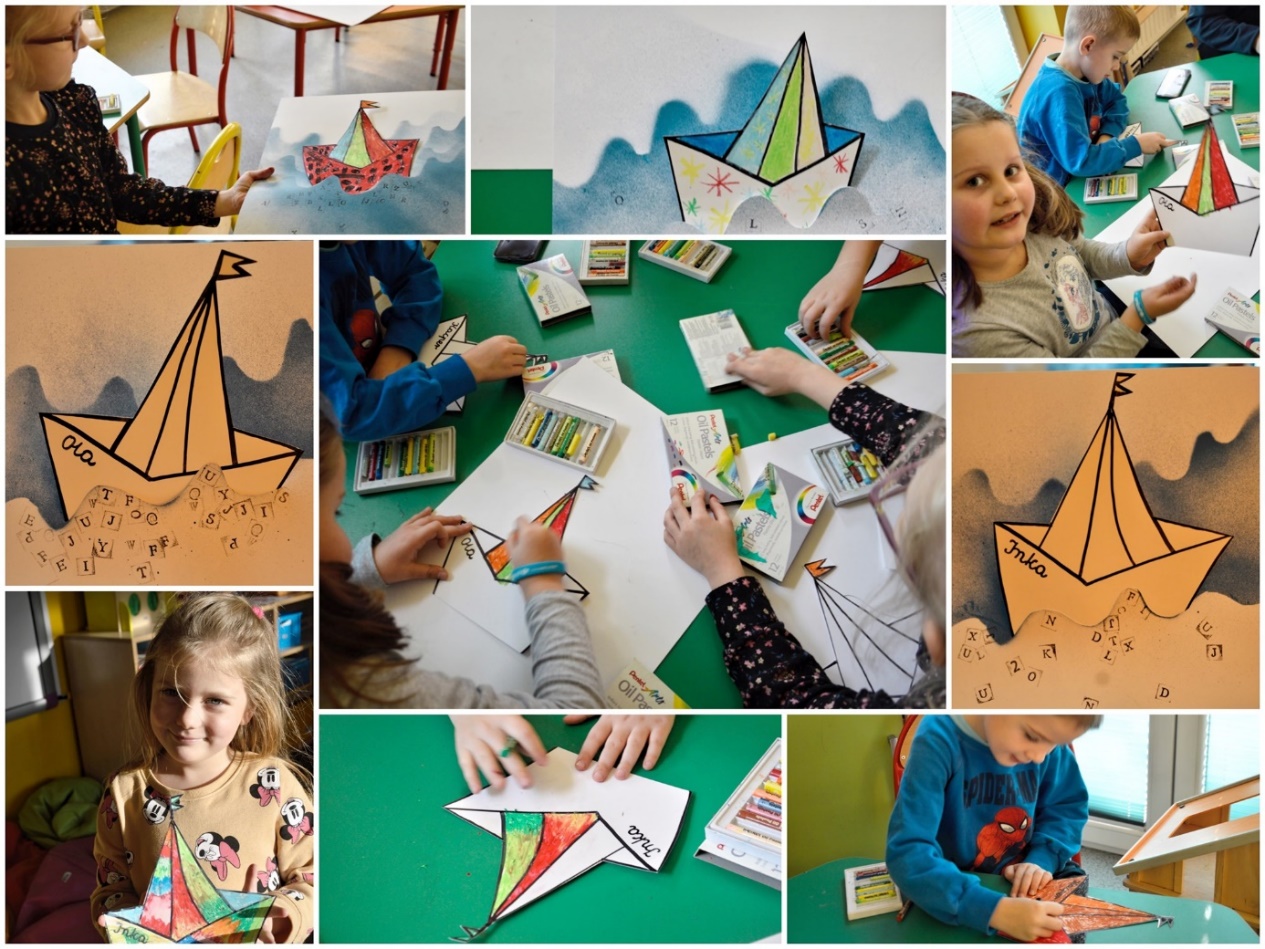 Filozoficzne koszule – cytaty z lektur, które mogą stać się drogowskazami życiowymi.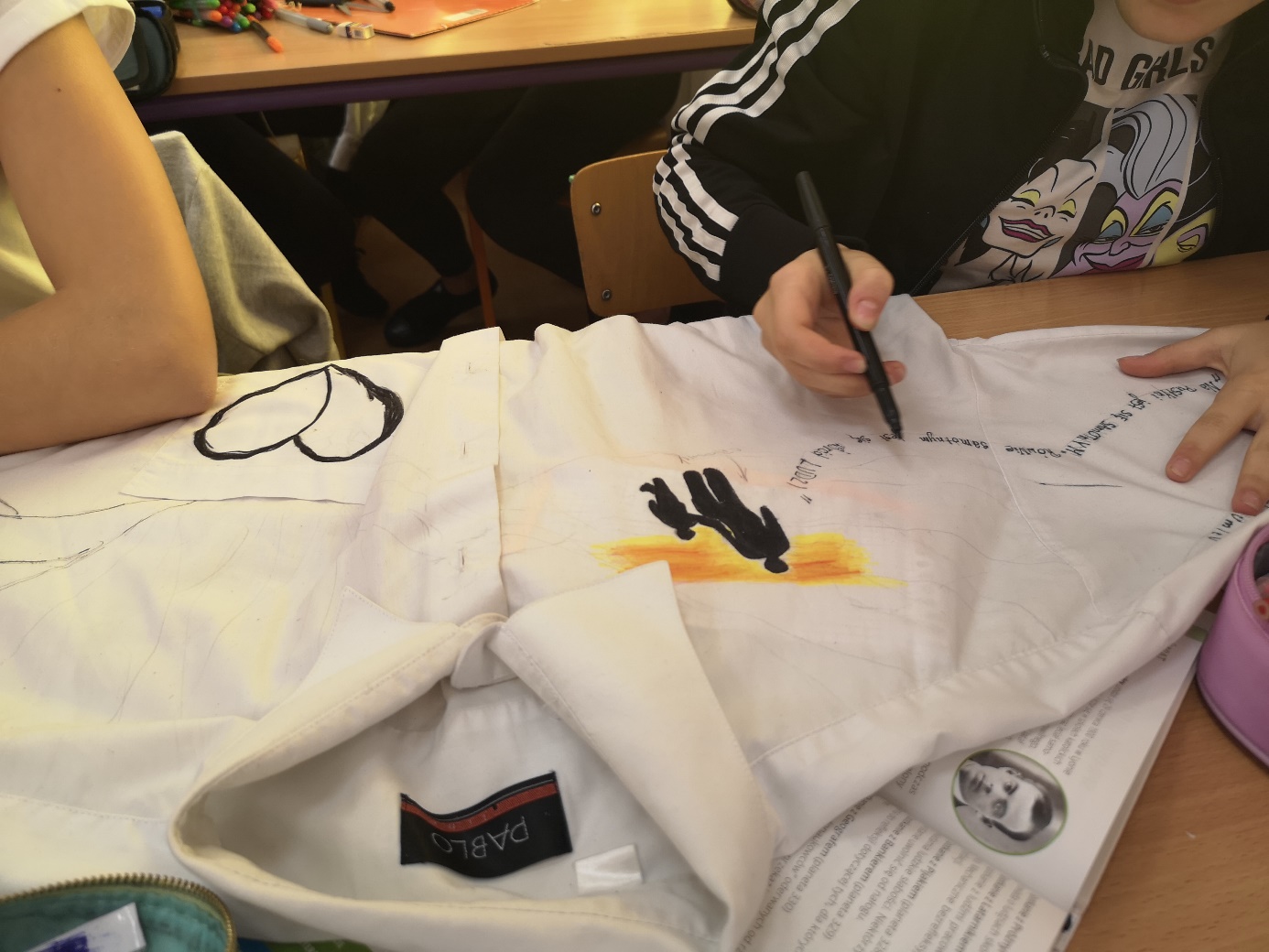 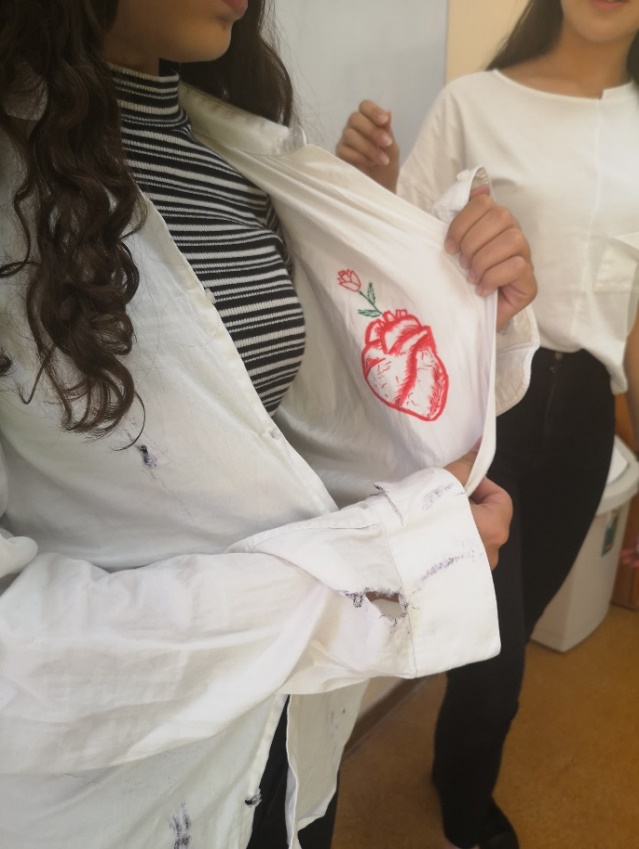 „Katastrofa czytelnicza”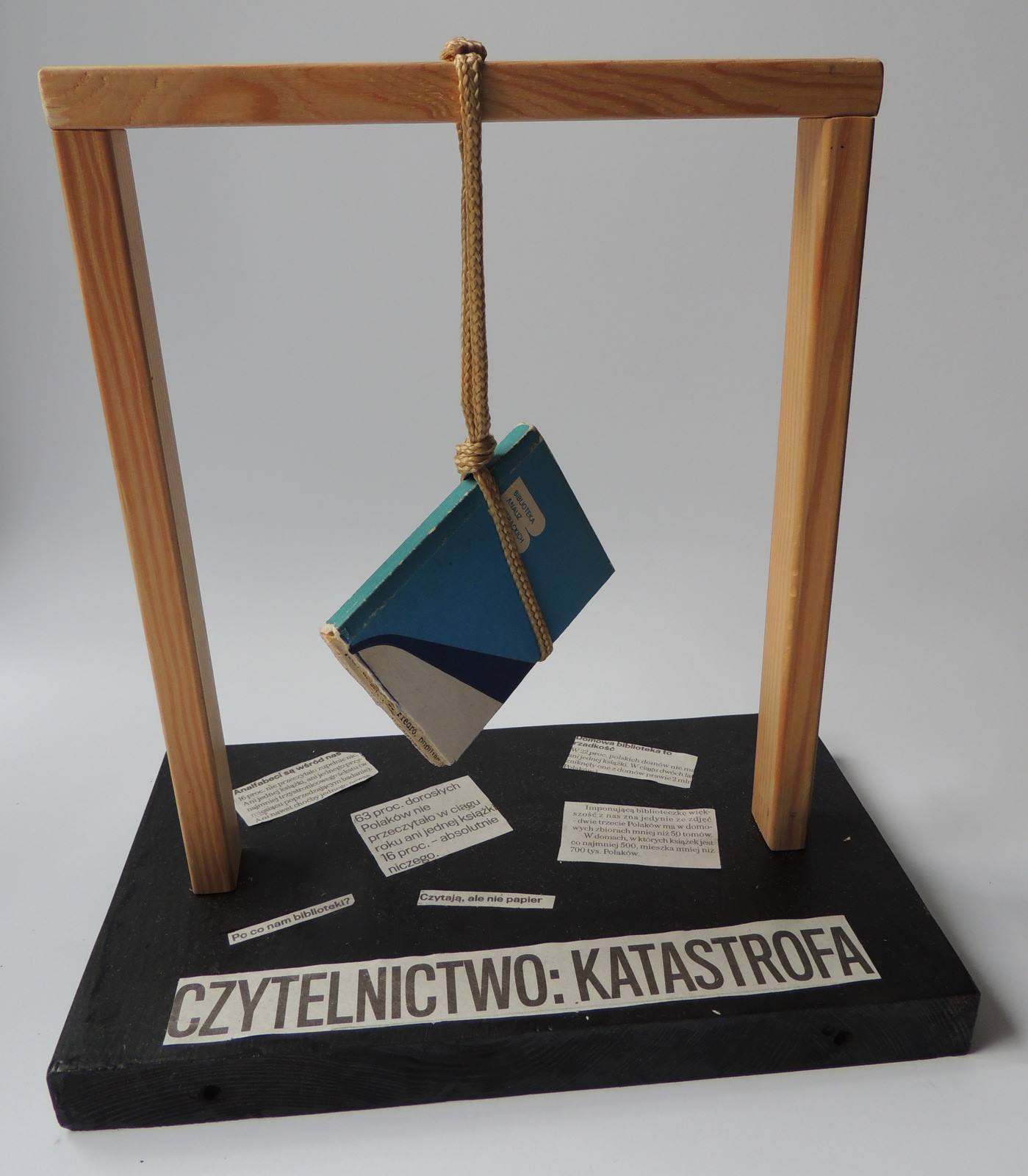 „Księgi światła” i „Księgi nastroju”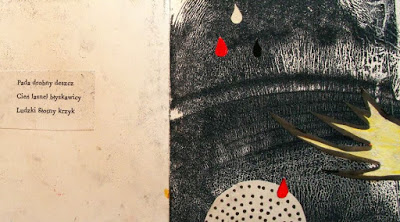 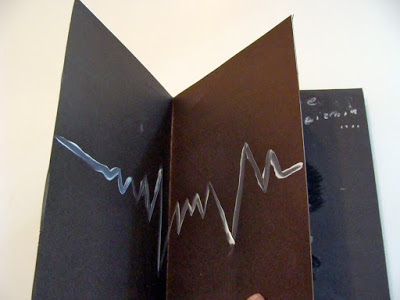 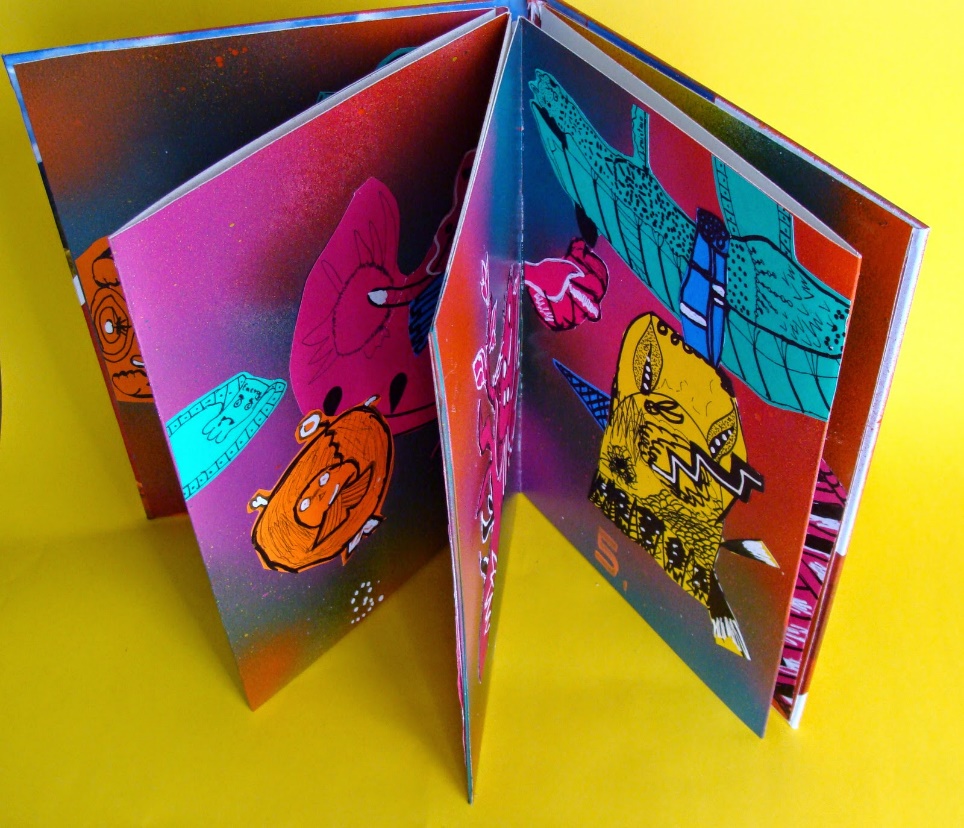 „Księgi osobiste”-potwornik osobisty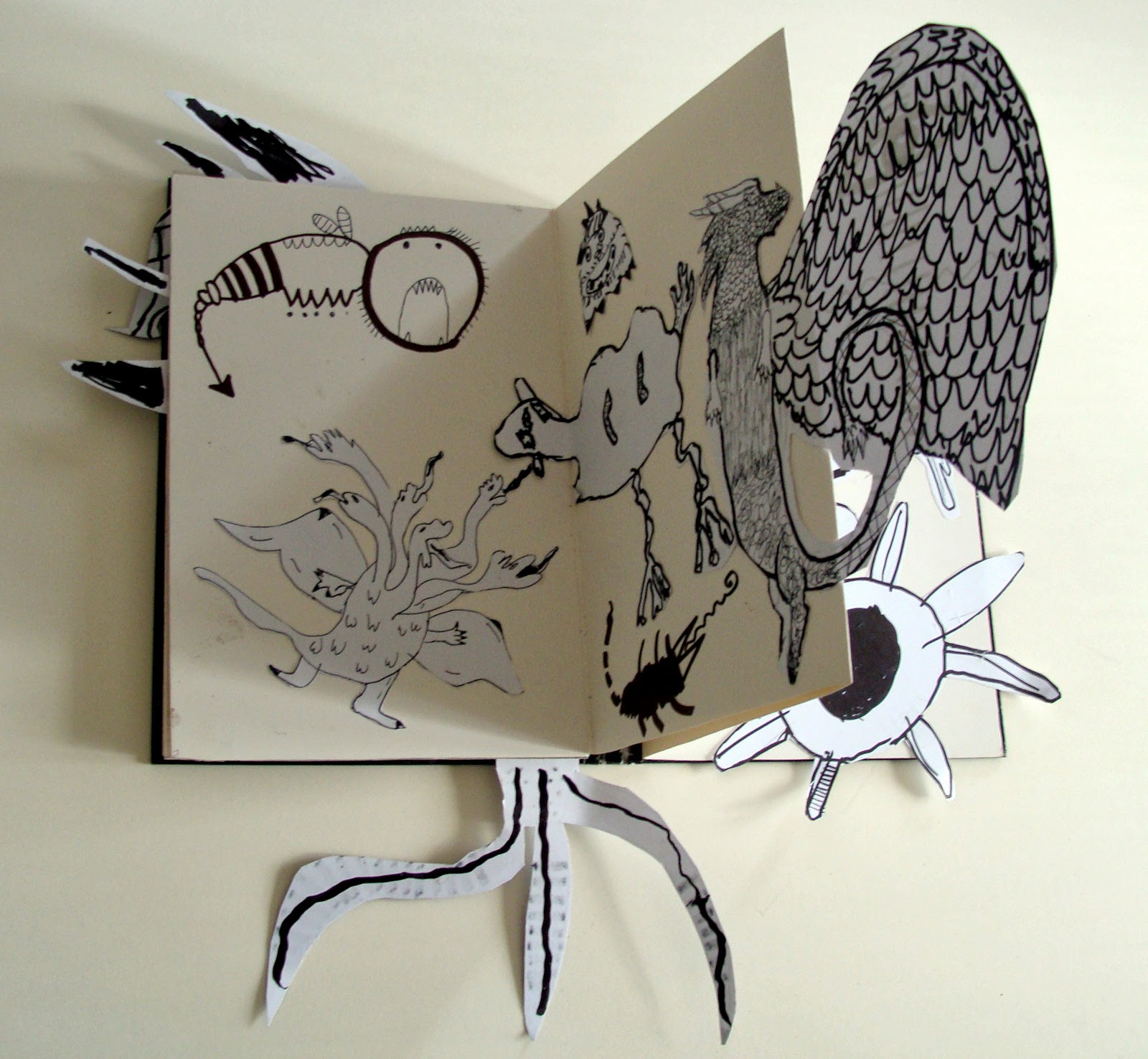 „Czytam ,bo lubię”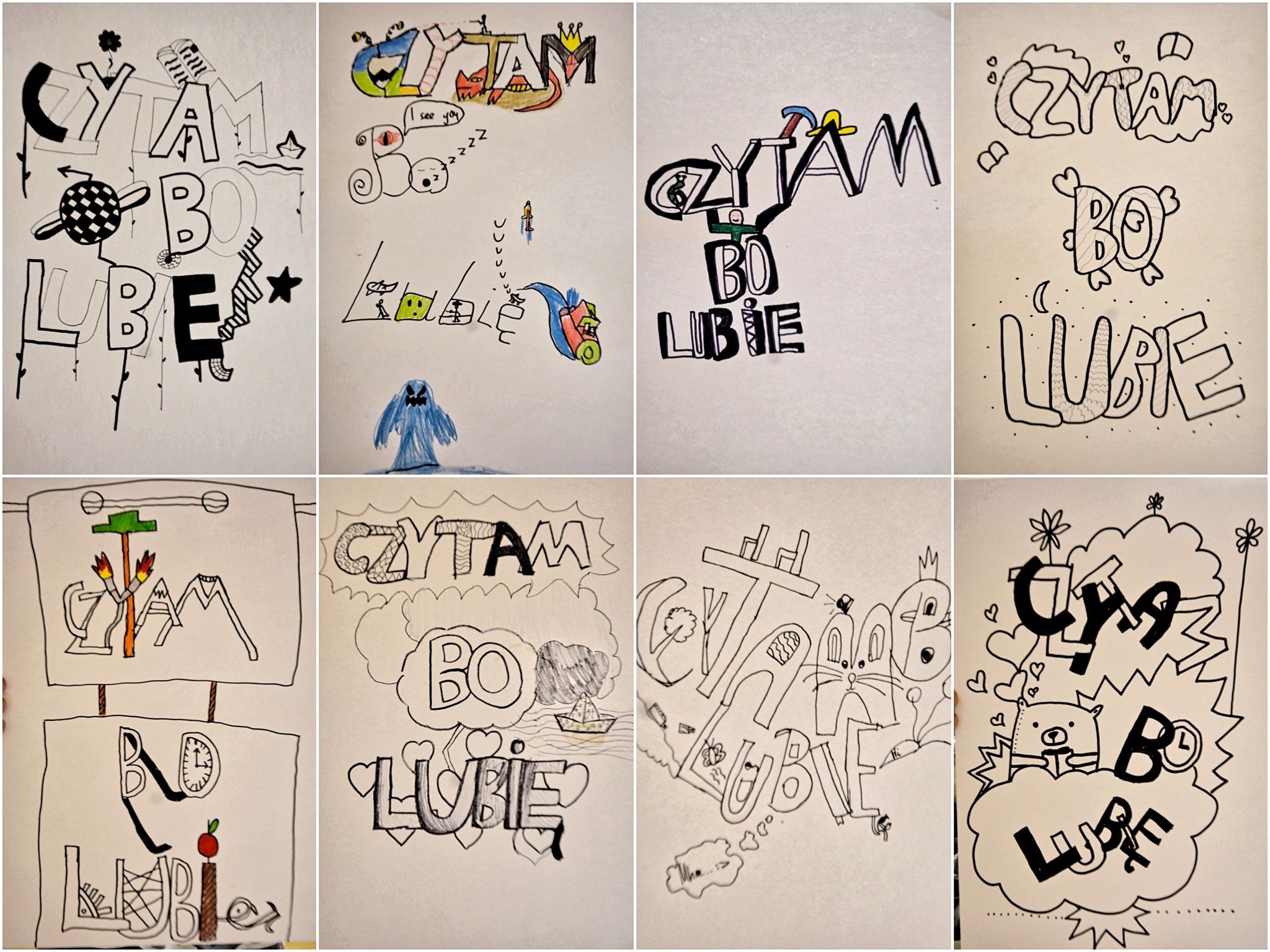 Wirtualny książkowy bohater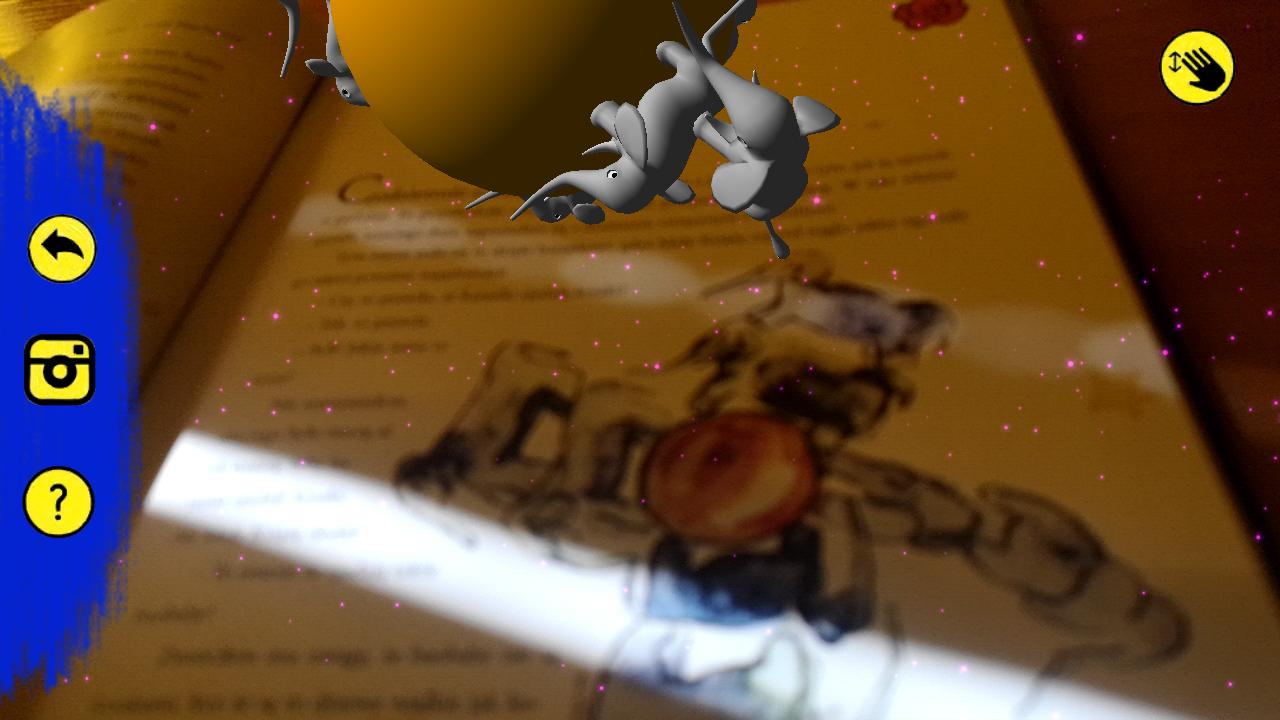 Przestrzenne ilustracje do książek.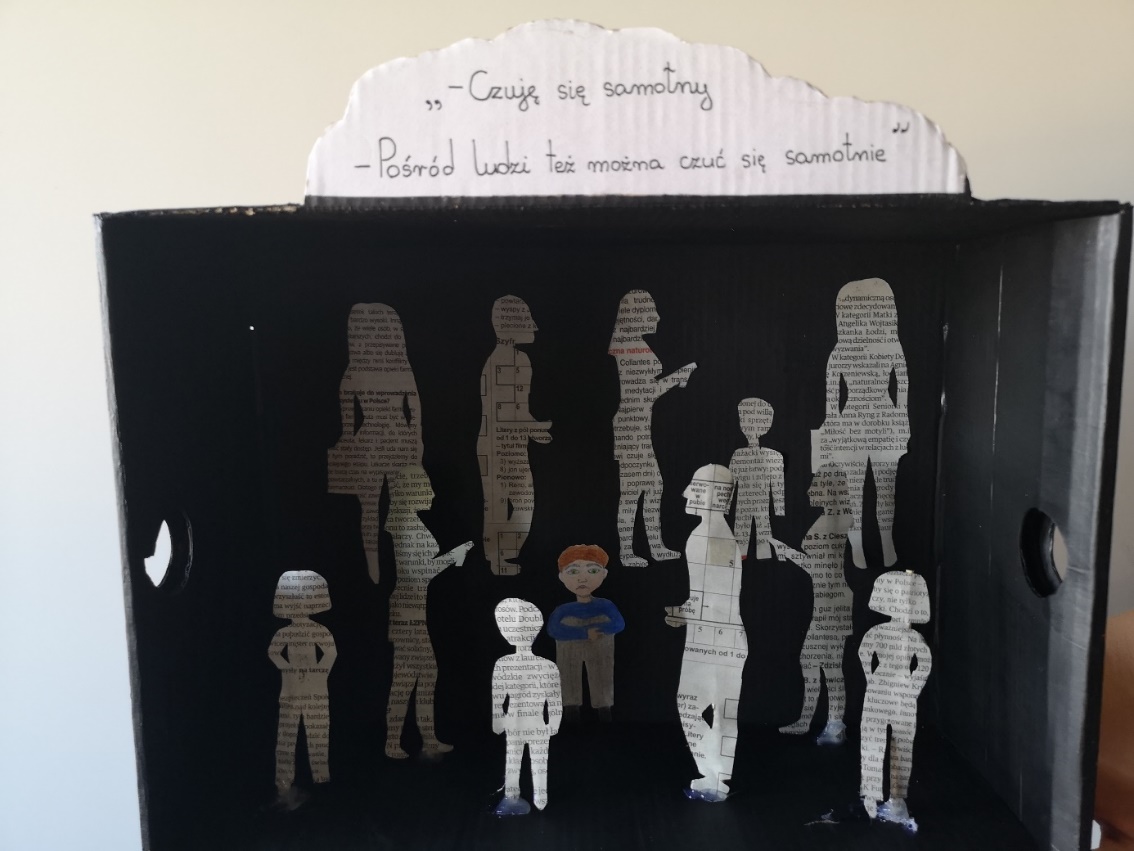 Książkowy happening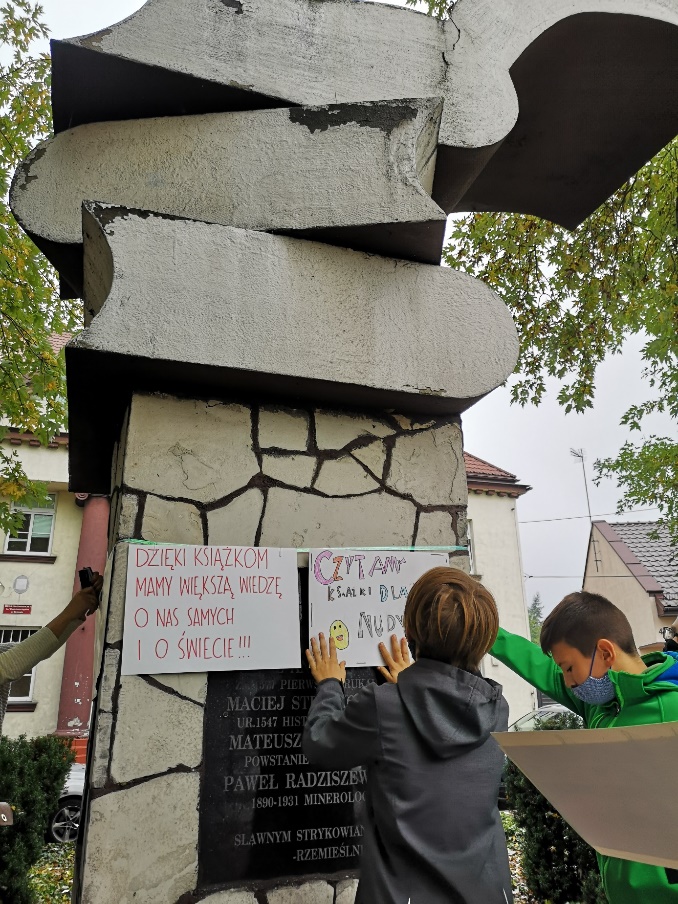 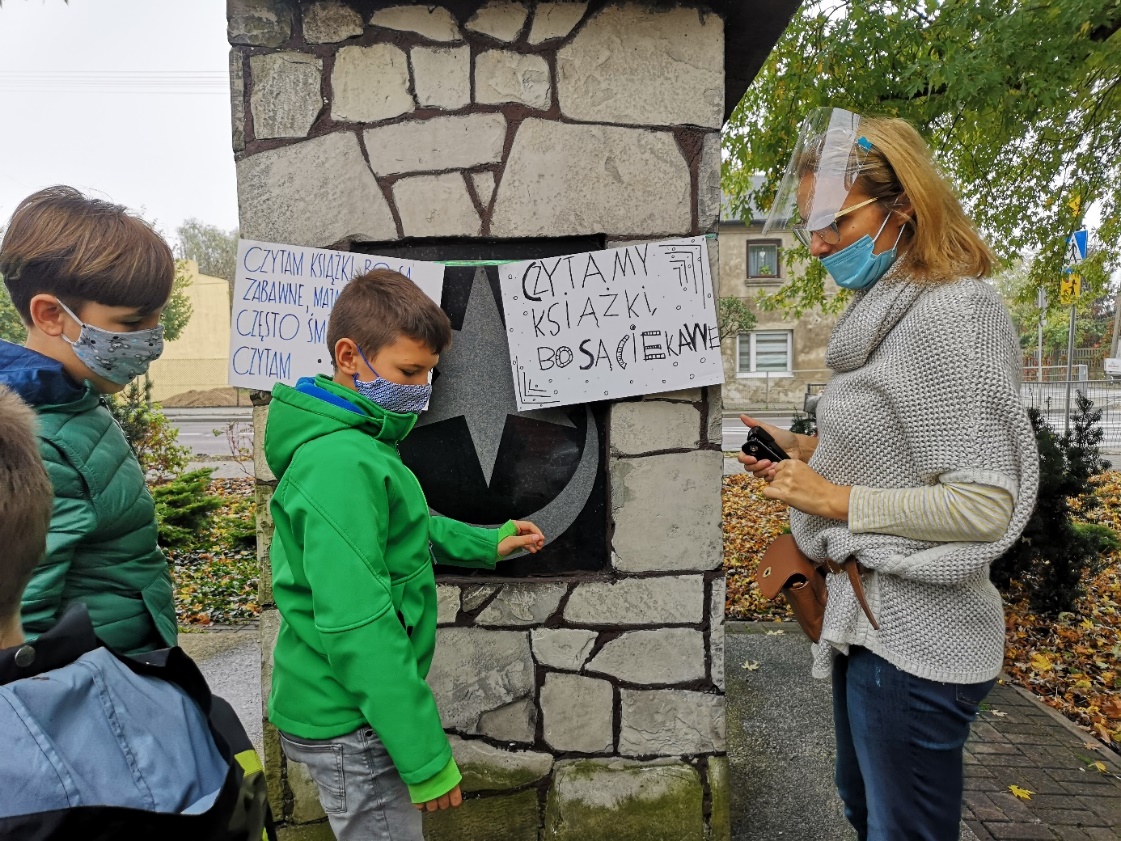 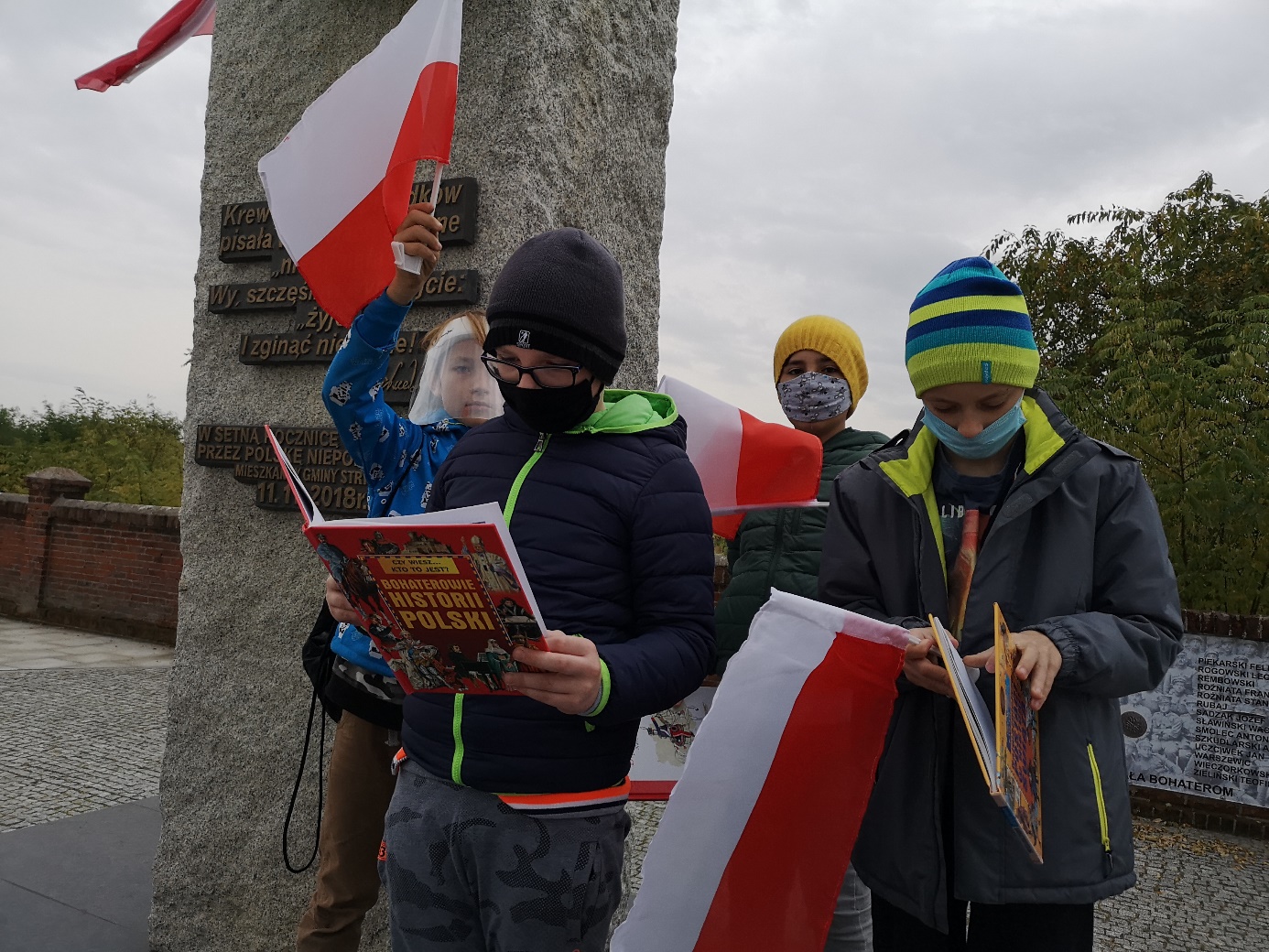 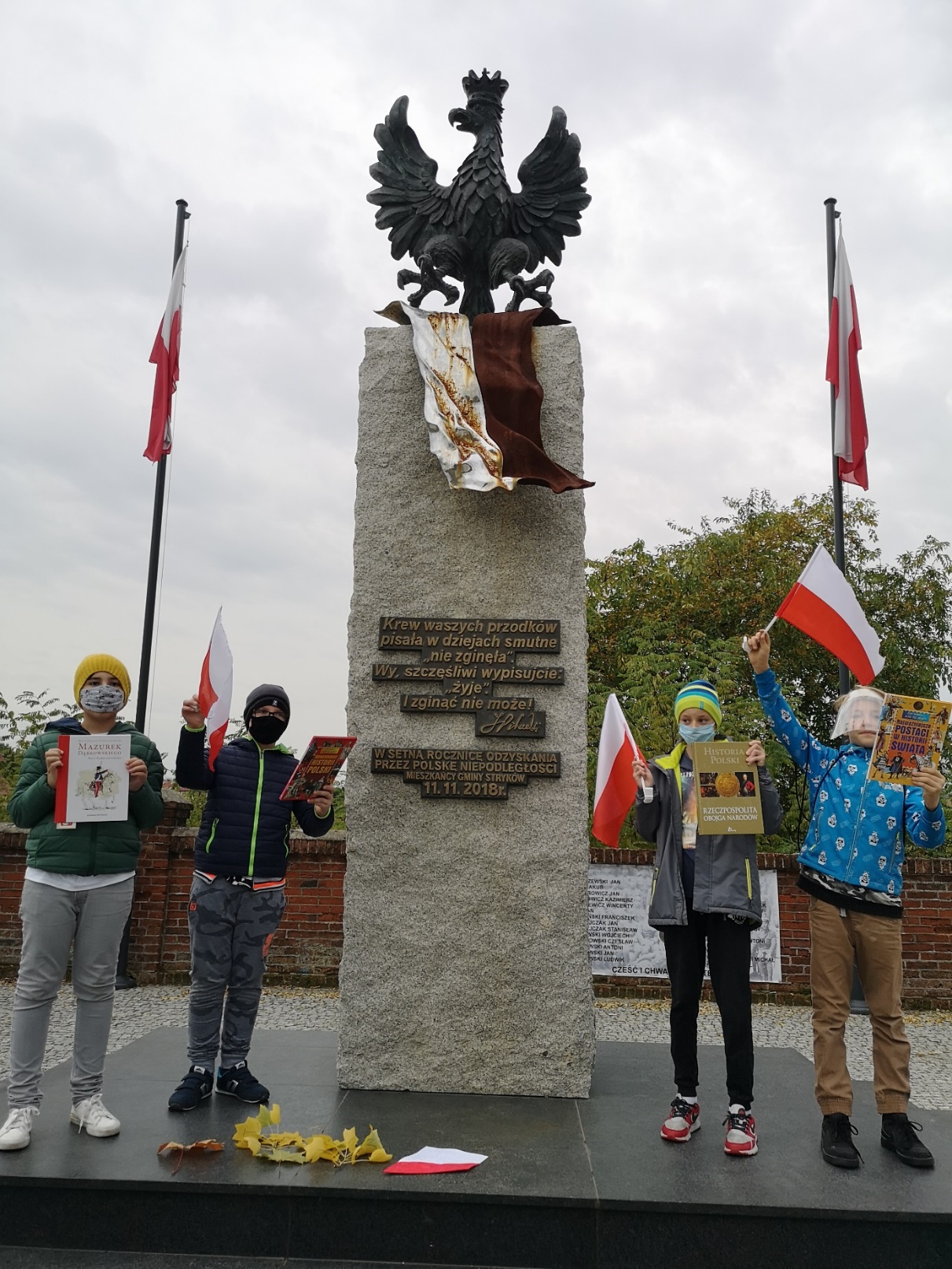 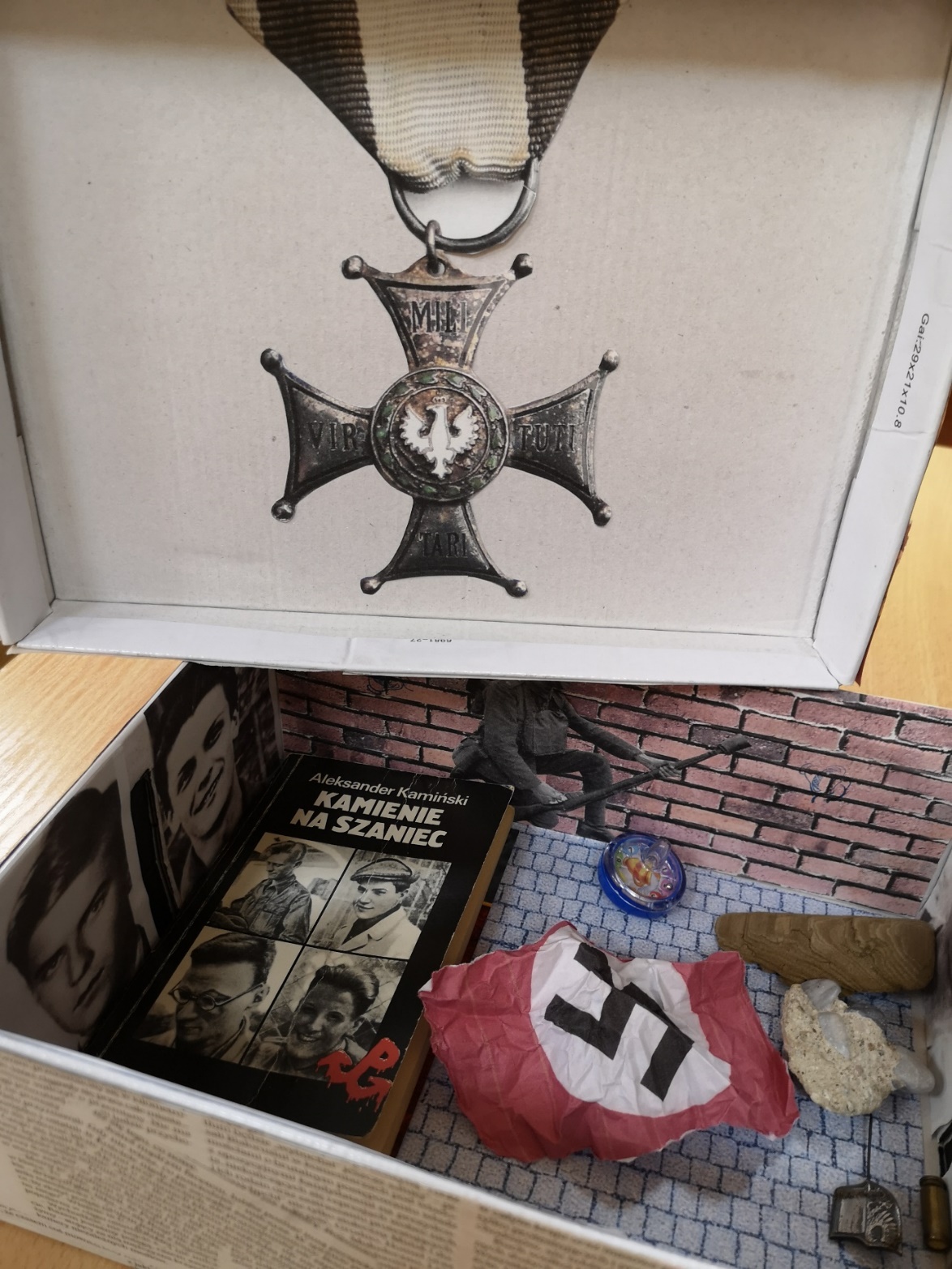 Absurd w „Alicji w Krainie Czarów”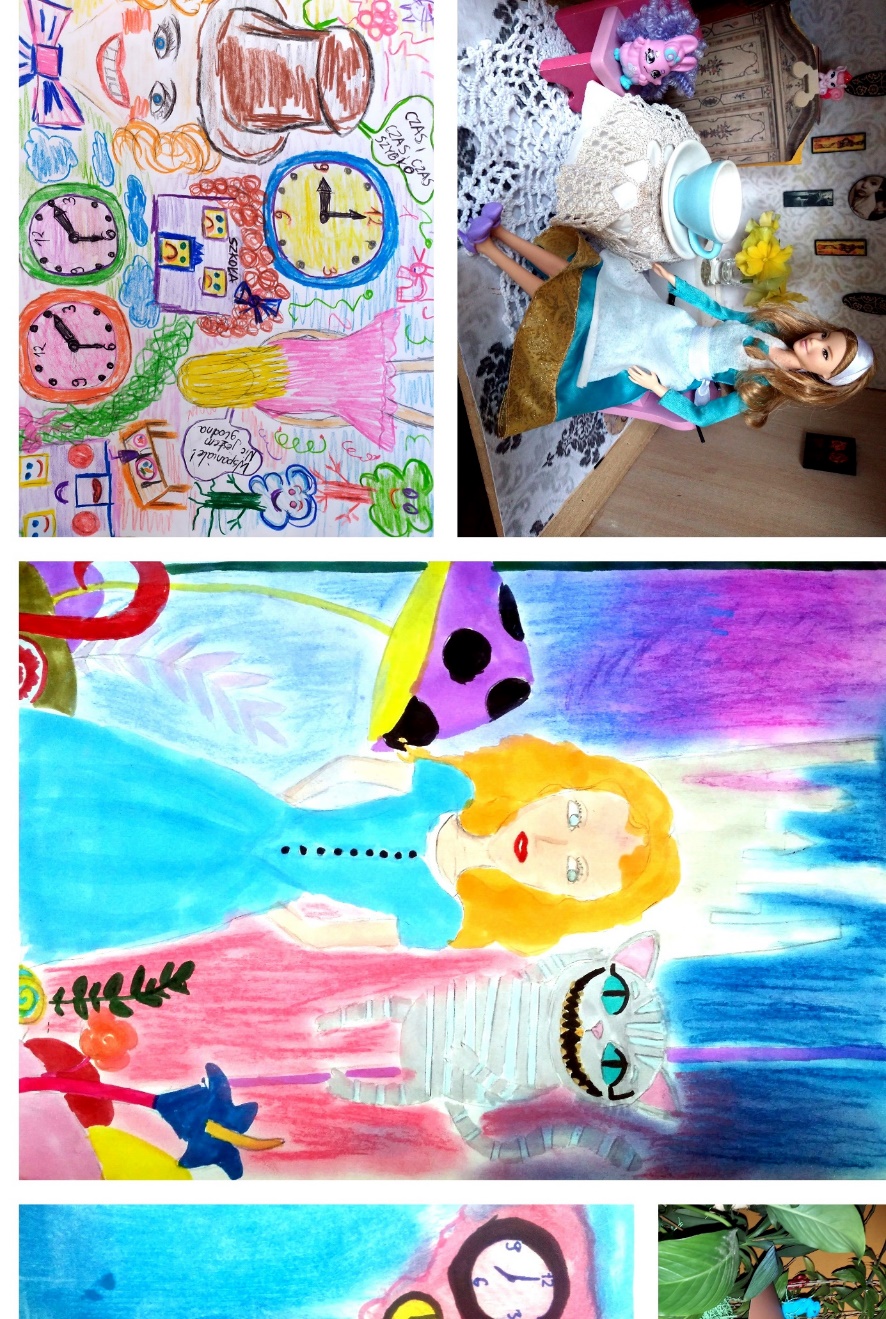 Konkurs na okładkę i recenzję książki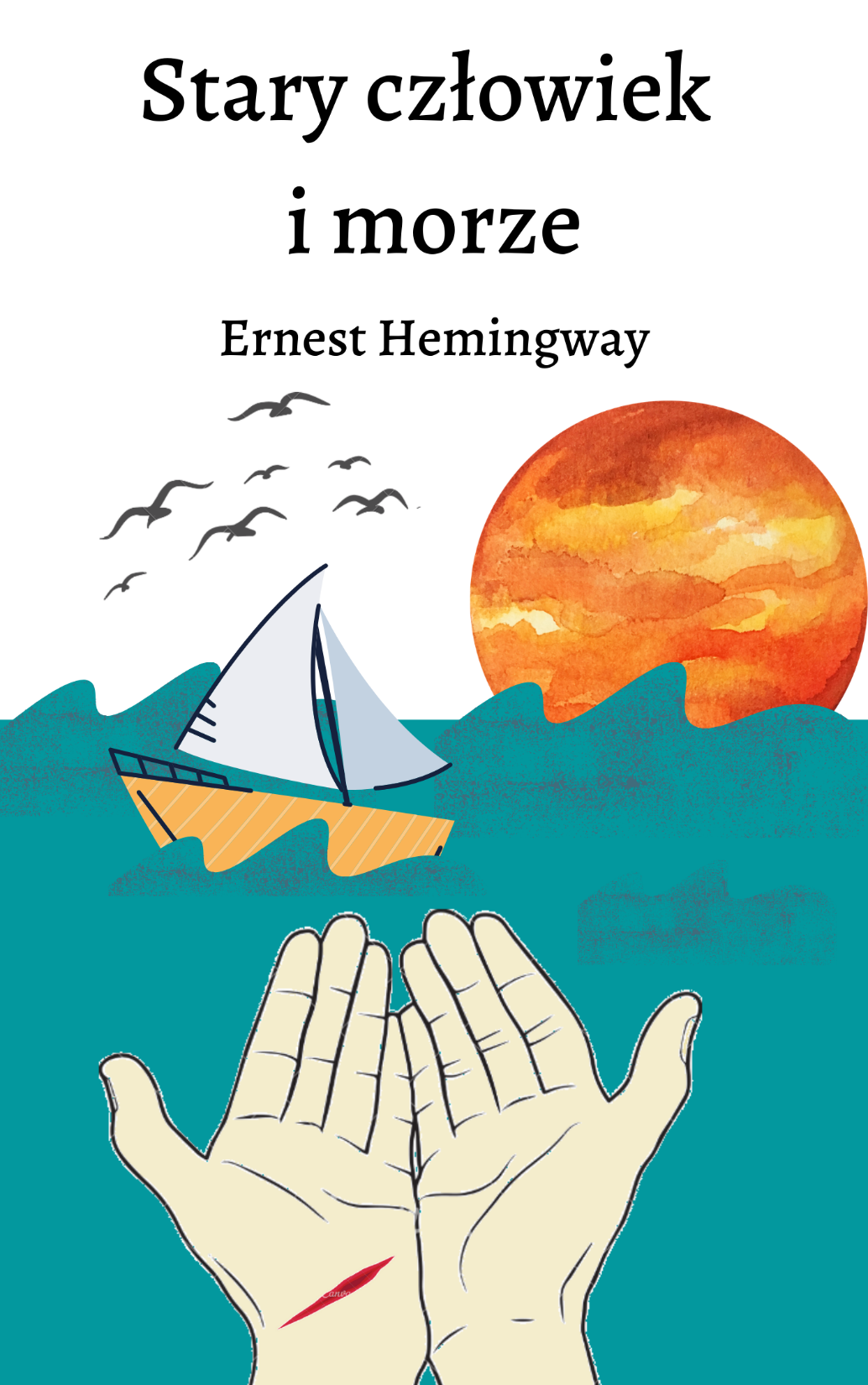 